SMLOUVA 		O KRÁTKODOBÉM PRONÁJMU NEBYTOVÝCH PROSTORPronajímatel:Společenské centrum Trutnovska pro kulturu a volný čas(dále také „SCT“)zastoupené:  	ředitelem MgA. Liborem Kasíkemse sídlem:     	náměstí Republiky 999, 541 01 TrutnovIČ:          	72049537DIČ:	CZ72049537kontaktní osoba: Zuzana Jindrová, email: xxxxxaNájemce:    Krajská hospodářská komora Královéhradeckého kraje zastoupená:  	ředitelem KHK Bc. Radkem Zelenkouse sídlem:     	Škroupova 957, 500 02 Hradec Králové   IČ: 	25948890	DIČ: 	CZ25948890	kontaktní osoba:	Ing. Jolana Vašáková, xxxxxuzavírají dle občanského zákoníku a za podmínek dále stanovenýchtuto smlouvu o krátkodobém pronájmu nebytových prostor1.	Pronajímatel pronajme nájemci nebytové prostory     připravené dle požadavků nájemce pro realizaci akce:   2. 	Finanční ujednání 	2.1	Záloha:		Pokud se jedná o krátkodobý pronájem sálu za účelem realizace akce typu ples, taneční akce,     	 	popř. koncert, komponovaný pořad a obdobné akce v SCT, uhradí nájemce po podpisu smlouvy o 		krátkodobém pronájmu, na základě vystavené zálohové faktury, zálohu 10.000 Kč vč. DPH. 		A) V případě, že nájemce od smlouvy odstoupí nejpozději 3 měsíce před termínem konání akce, je 		nájemci záloha vrácena v plné výši.		B) V případě, že nájemce od smlouvy odstoupí v době kratší než 3 měsíce před termínem konání akce,              	záloha nebude nájemci navrácena a pronajímateli zůstane jako náhrada storno nákladů. 	2.2	Smluvní pokuta:V případě, že se akce uskuteční, avšak v jejím důsledku bude nutné provést úklid ve větší míře, než je obvyklé (konfety, dekorace, odložený obalový materiál, zalepená podlaha lepící páskou, znečištěné prostory SCT návštěvníky apod..) nebo pokud nájemce poruší ustanovení smlouvy, které je uvedeno v bodě 3., 4., bude nájemce povinen uhradit smluvní pokutu 10.000 Kč vč. DPH. Pronajímatel je oprávněn jednostranně započíst na úhradu této smluvní pokuty pohledávku nájemce z navrácení zálohy dle bodu 2.1 této smlouvy.     	2.3 	Výše nájemného:Výše nájemného a služeb se řídí platným cenovým výměrem – Ceníkem SCT, jenž je ke stažení na webových stránkách http://uffo.cz/sluzby/pronajem-salu/. K částce nájemného se připočítává DPH v základní výši.		2.4 	Ukončení akce:		A) Povolené posunutí termínu času ukončení akce nebo vyklizení sálu, v takovém případě je nájemce 		povinen uhradit za každou započatou hodinu prodlouženého trvání akce 10 % z celkového nájemného 		za pronájem prostor a za každou další započatou hodinu užití prostor SCT k vyklizení sálu částku dle 		hodinové sazby pronájmu uvedenou v Ceníku SCT.B) Nepovolené posunutí termínu ukončení akce a vyklizení sálu – v případě, že nedojde k vyklizení pronajatého prostoru dle smlouvy, pronajímatel zajistí vyklizení prostor vlastními prostředky na náklady nájemce. Nájemce je povinen uhradit tyto náklady do 14 dnů od doručení faktury pronajímatelem.	2.5	Úhrada:Nájemce uhradí pronajímateli nájemné a úhrady za služby na základě faktury, kterou vystaví SCT do 14 dnů po skončení uvedené akce.		2.6 	Výše účtované částky:Pronájem sálu po dobu příprav a dvoudenní akce včetně služeb šatnářů, technika a provozního pracovníka – 100.000 Kč + DPHProvoz baru na kavárně č. 2 po dobu akce pro veřejnost (11. 10. v čase 8:00-18:00, 12. 10. v čase 8:00-12:00) – 3.500 Kč + DPHPronájem zkušebny na 2 hodiny + 1 hodina na přípravu a úklid – 2.500 Kč + DPHPlátno a projektor – 2.000 Kč + DPH
CELKEM: 108.000 Kč + DPHV případě, že si nájemce objedná další služby, zavazuje se uhradit tyto služby na základě faktury SCT (dle cenového výměru SCT).3. 	Povinnosti nájemce	3.1 	Nájemce je povinen určit hlavního pořadatele akce staršího 18 let, který je způsobilý k vykonávání dané činnosti.	3.2	Nájemce se zavazuje, že škodu, která byla na majetku SCT způsobena v době sjednaného pronájmu 		jím, nebo návštěvníky jím uskutečněné akce, nebo osobami, které pro něho akci zajišťovaly, nahradí 		v plném rozsahu v souladu s ustanoveními občanského zákoníku nejpozději do 3 měsíců od data 		vzniku škody.	3.3 	Nájemce se zavazuje, že bude respektován a dodržován provozní řád a požární řád objektu SCT, se kterými byl seznámen, předpisy o BOZP včetně zákazu kouření. 4.	Povinnosti hlavního pořadatele akce	Jméno hlavního pořadatele akce – Ing. Jolana Vašáková	4.1	Hlavní pořadatel musí své povinnosti plnit řádně až do odchodu všech návštěvníků. Po celou tuto dobu se musí zdržovat v prostorách SCT.	4.2	Hlavní pořadatel odpovídá za průběh celé akce, za chování organizátorů, účinkujících a návštěvníků. 	4.3	Hlavní pořadatel převezme před zahájením akce od pověřeného pracovníka SCT pronajaté		prostory. Stav prostor a čas převzetí je zaznamenán do provozní knihy. 	4.4	Po ukončení akce předává hlavní pořadatel prostory pověřenému pracovníkovi SCT. O předání			musí být proveden zápis do provozní knihy, kam je zaznamenán čas ukončení akce, čas převzetí			prostor od nájemce a stav prostor po akci včetně zápisu o případných škodách na majetku SCT			způsobených při akci nájemcem nebo návštěvníky jím uskutečněné akce. Hlavní pořadatel je			povinen tento záznam potvrdit svým podpisem. Pokud nesouhlasí s uvedenými údaji, musí své 			vyjádření napsat okamžitě do provozní knihy. Na pozdější námitky nebude brán zřetel.5.	Prodej veškerého občerstvení v prostorách Uffo zajišťuje výhradně Caffé Uffo. Provozovatel: Společenské centrum Trutnovska pro kulturu a volný čas, náměstí Republiky 999, 541 01 Trutnov.6.	Přítomnost technika SCT je vždy nutná, pokud bude při akci použito jakékoliv elektrické zařízení jeviště nebo     	technické kabiny.7.	Šatna pro návštěvníky akce je pronajímána pouze se šatnáři SCT. Odpovědnost za škodu na zde odložených	věcech nese SCT, a to v souladu s ustanoveními občanského zákoníku § 29458.	Závěrečná ujednání	8.1.	Nájemce se zavazuje splnit oznamovací povinnost vůči organizacím zastupující autorská práva (OSA apod.) a uhradit příslušné finanční částky.	8.2	Pokud v této smlouvě není stanoveno jinak, řídí se právní vztahy z ní vyplývající občanským       		zákoníkem.	8.3 	V případě změny obecně platných předpisů, která by měla vliv na obsah některých ustanovení této     		smlouvy, zavazují se smluvní strany provést příslušné změny či úpravy smlouvy.	8.4 	Smluvní strany se zavazují řešit všechny náležitosti vyplývající z této smlouvy i případně vzniklé     		nesrovnalosti v duchu vzájemné spolupráce.	8.5 	Smlouvu je možno měnit či doplňovat jen písemnými dodatky se souhlasem obou smluvních stran.	8.6 	V případě, že by byla akce znemožněna v důsledku nepředvídatelné a neodvratitelné události ležící     		mimo smluvní strany (např. přírodní katastrofa, epidemie, úřední zákaz apod.), mají obě smluvní     		strany právo od smlouvy odstoupit bez nároku na finanční úhradu škody.	8.7 	Tato smlouva nabývá platnosti dnem jejího podpisu oběma smluvními stranami a účinnosti dnem nahrání do Registru smluv. Smlouva může být okamžitě zrušena jednou ze smluvních stran pouze v případě, že druhá smluvní strana porušila hrubým způsobem ujednání této smlouvy, nebo v případě, že se na zrušení smlouvy obě smluvní strany vzájemně dohodnou.8.8	Nájemce bere na vědomí, že smlouva bude po jejím podpisu pronajímatelem zveřejněna v Registru smluv dle Zákona o registru smluv č. 340/2015 Sb. Nájemce prohlašuje, že skutečnosti uvedené v tétosmlouvě nepovažuje za obchodní tajemství a uděluje svolení k jejich zpřístupnění8.9	Smluvní strany jsou si vědomy, že přebírají osobní údaje a potvrzují, že při jejich ochraně se budou řídit Nařízením Evropského parlamentu a Rady EU 2016/679 ze dne 27. 4. 2016.	8.10	Tato smlouva je sepsána ve dvou vyhotoveních, z nichž jedno obdrží nájemce a jedno pronajímatel. 	8.11	Tato smlouva obsahuje dvě přílohy – 1. Požární evakuační plán, 2. Požární poplachová směrnice.V Trutnově, dne 12. 4. 2024……………………………………………………                                     ……………………………………………………       		za pronajímatele							za nájemcePříloha č. 1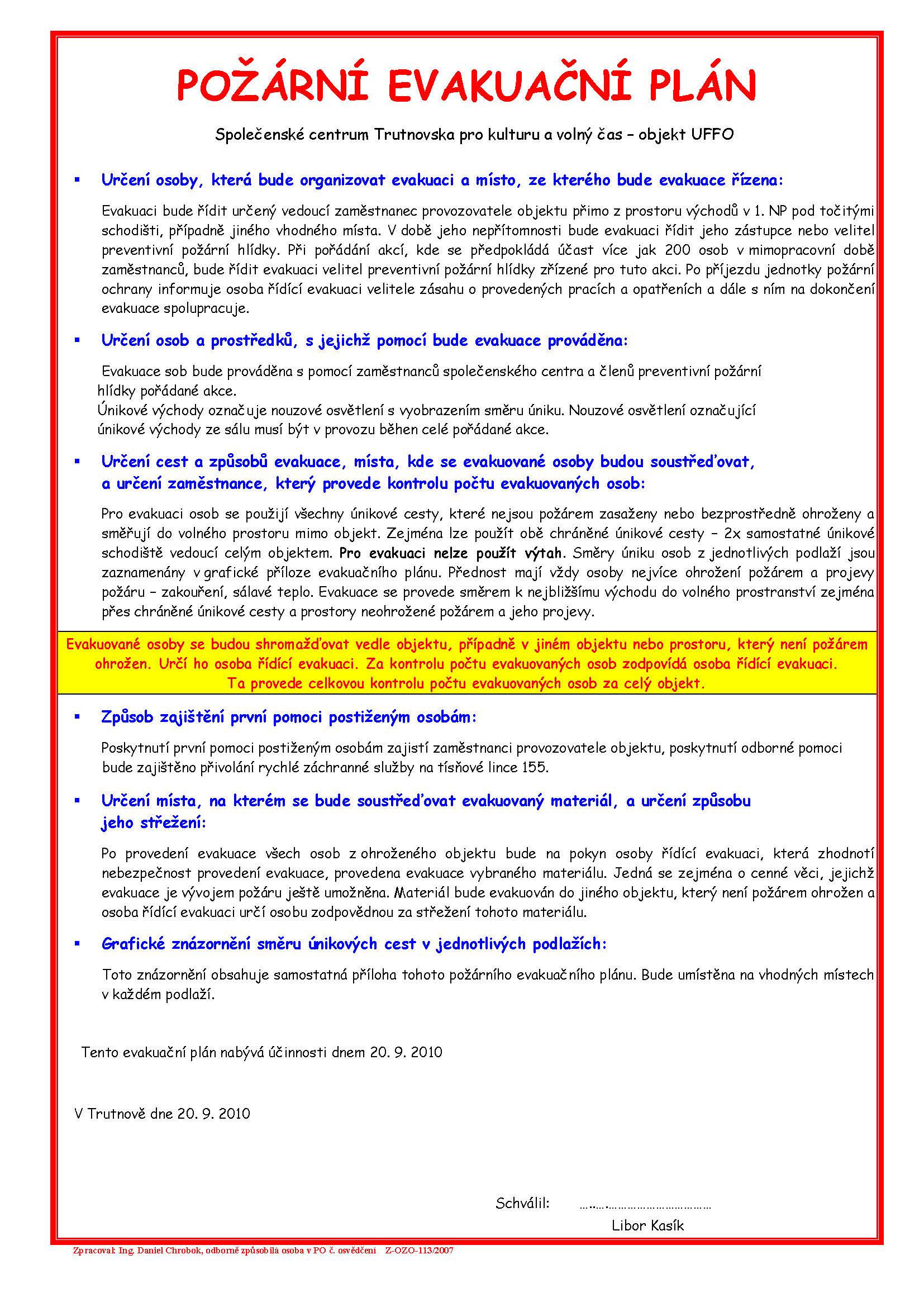 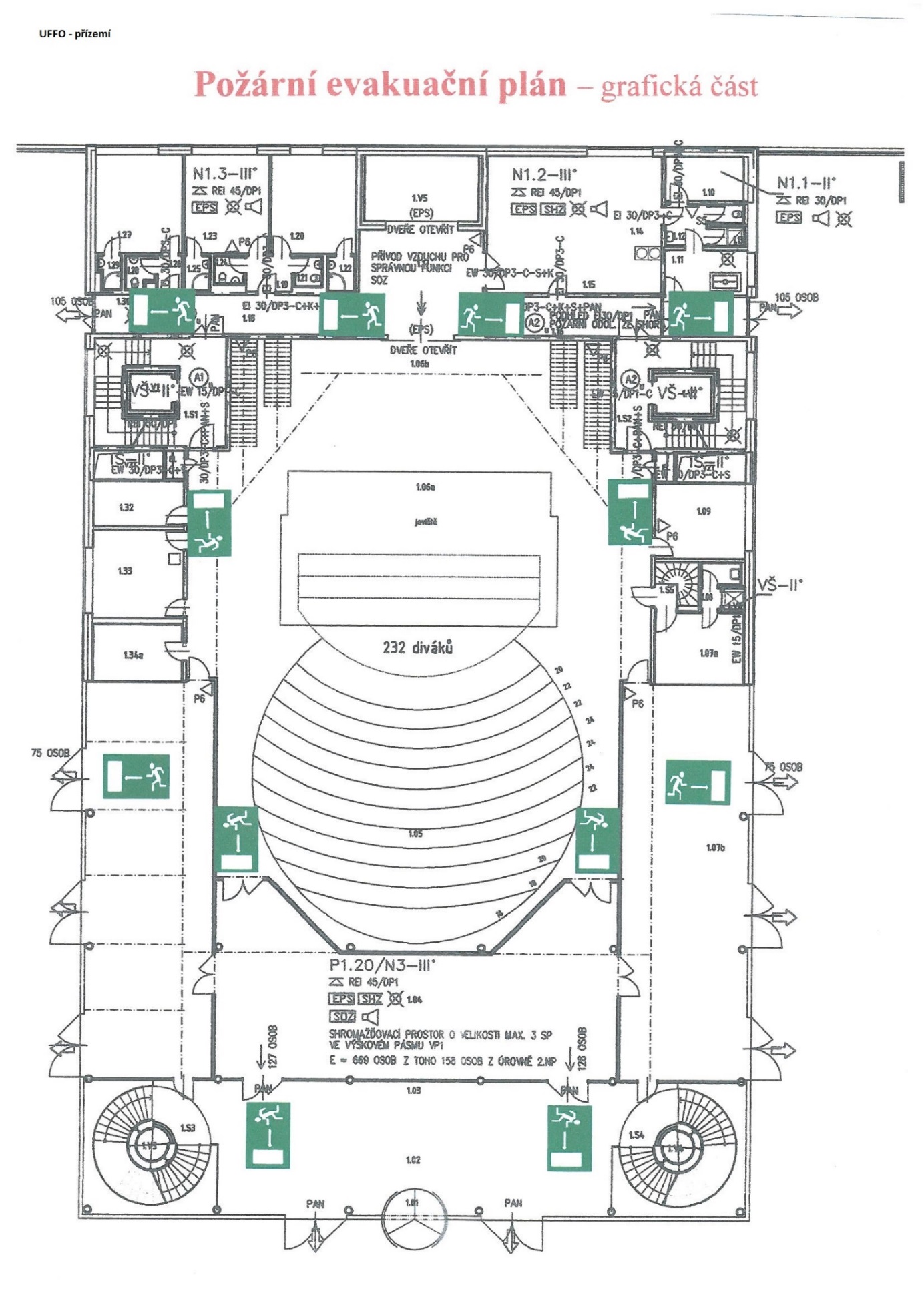 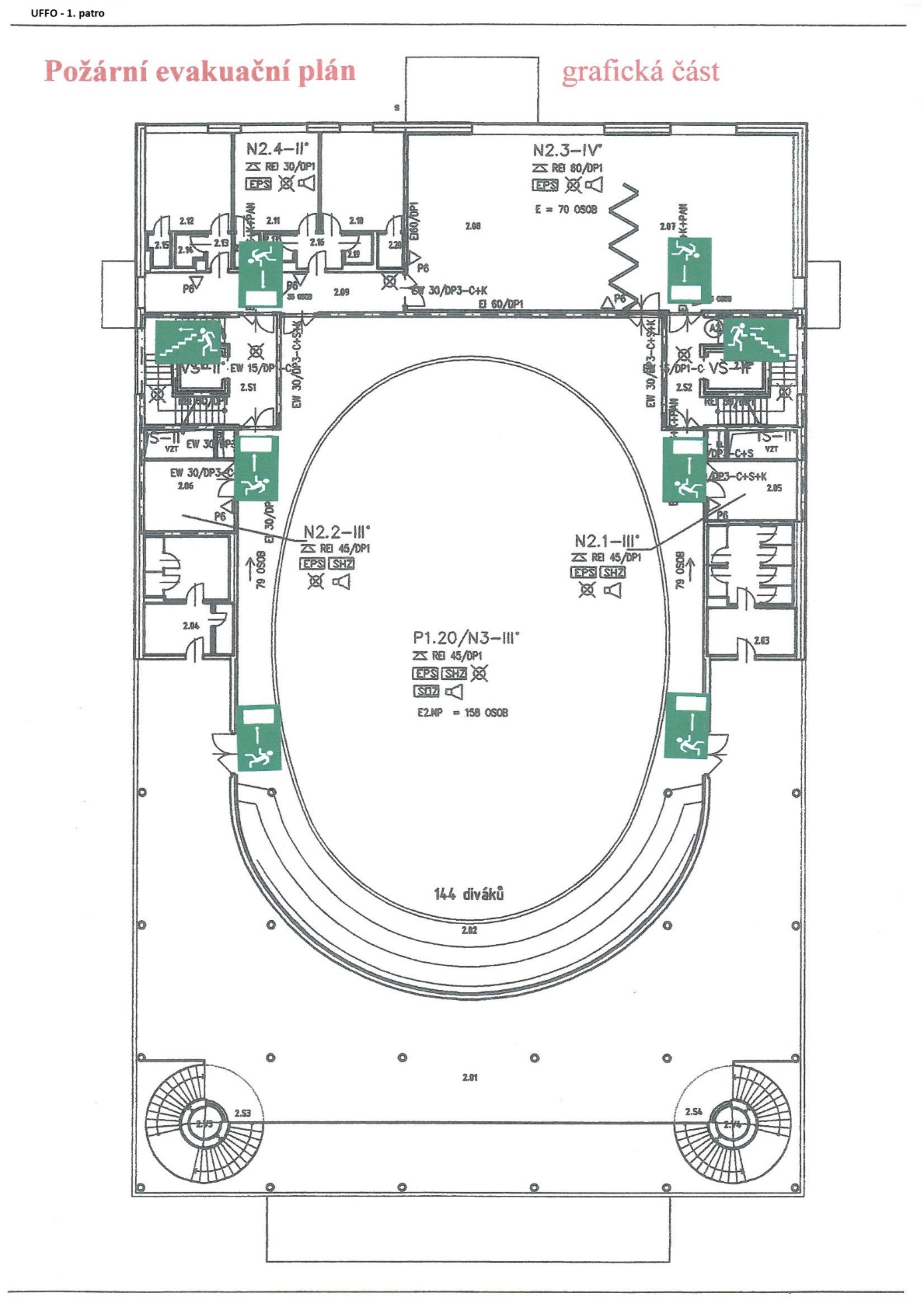 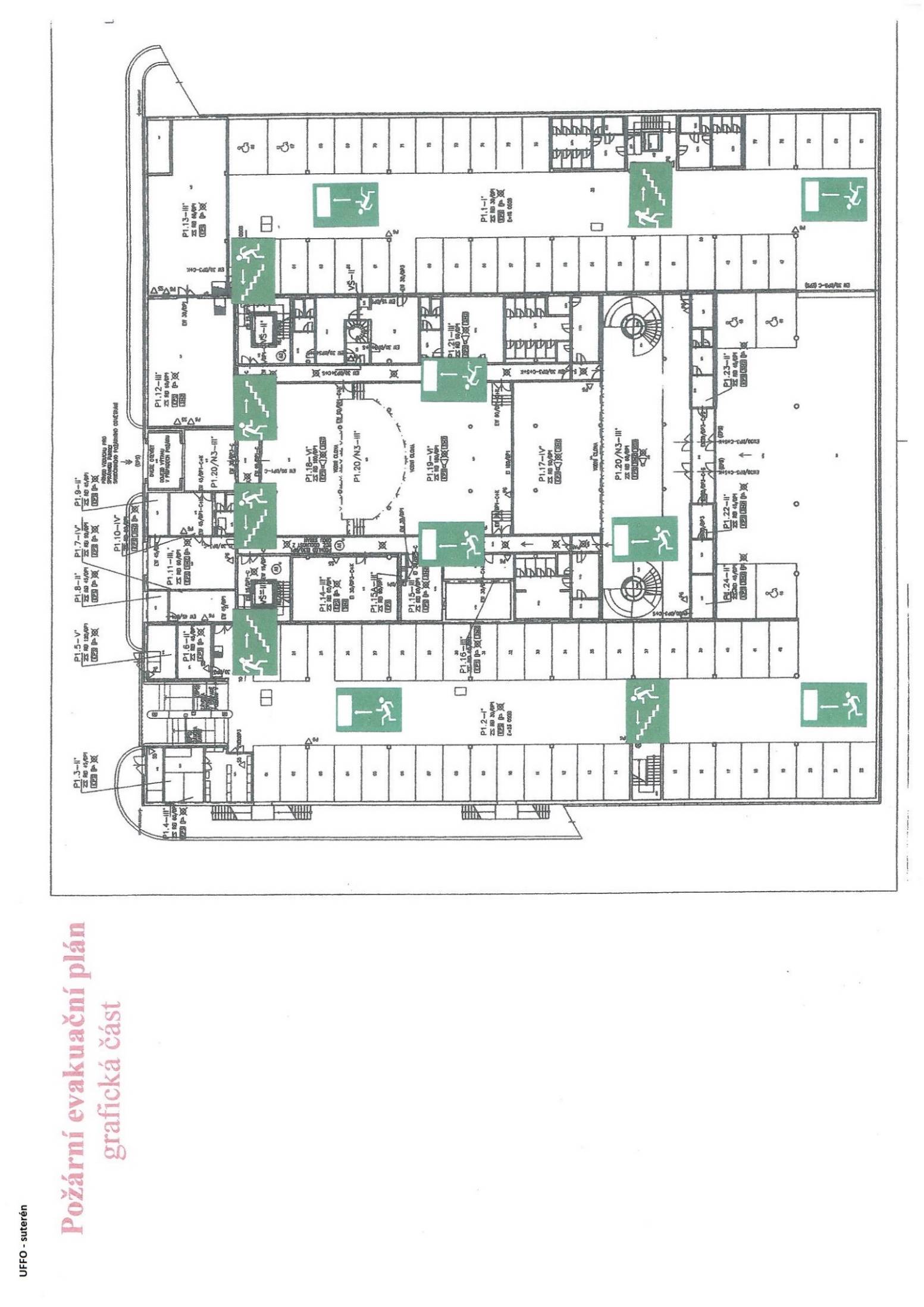 Příloha č. 2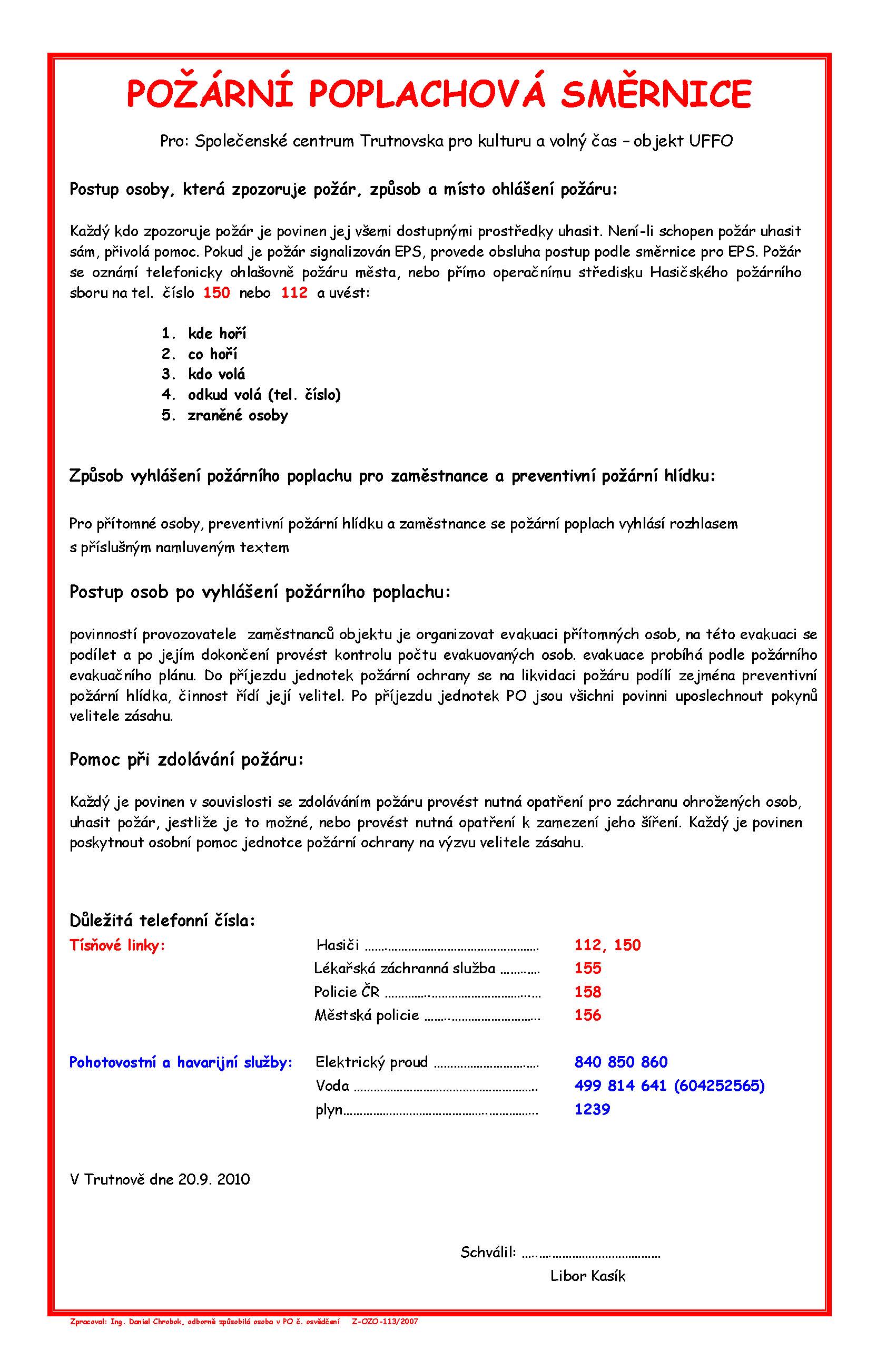 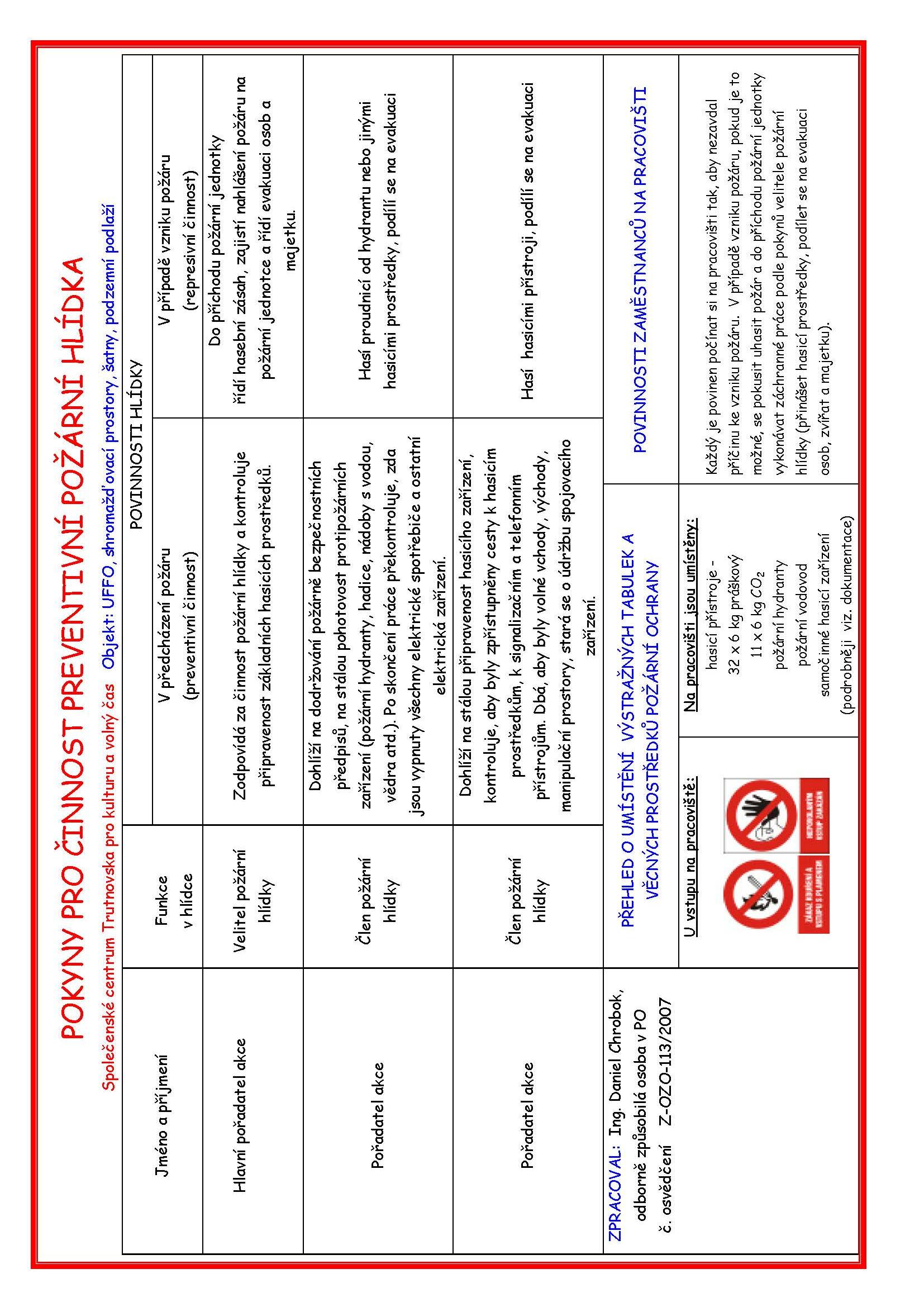 UFFOHlavní sál bez balkónu, foyer, kavárna č. 2, zkušebnaNázev akceNázev akcePrezentace středních škol a zaměstnavatelů Trutnov 2024Prezentace středních škol a zaměstnavatelů Trutnov 2024Prezentace středních škol a zaměstnavatelů Trutnov 2024Prezentace středních škol a zaměstnavatelů Trutnov 2024Prezentace středních škol a zaměstnavatelů Trutnov 2024Datum akceDatum akce11.-12. 10. 2024 (pátek, sobota)11.-12. 10. 2024 (pátek, sobota)11.-12. 10. 2024 (pátek, sobota)11.-12. 10. 2024 (pátek, sobota)11.-12. 10. 2024 (pátek, sobota)Příprava prezentacePříprava prezentace10. 10. 11. 10.12. 10.  10. 10. 11. 10.12. 10.  od 13:00 hodin od 7:00 hodin od 7:00 hodinod 13:00 hodin od 7:00 hodin od 7:00 hodindo 17:00 hodin do 9:00 hodindo 8:00 hodinAkce pro veřejnostAkce pro veřejnost11. 10. 11. 10. od 9:00 hodinod 9:00 hodindo 18:00 hodinAkce pro veřejnostAkce pro veřejnost12. 10. 12. 10. od 8:00 hodin od 8:00 hodin do 12:00 hodinVyklízení prostoruVyklízení prostoru12. 10. 12. 10. od 12:00 hodinod 12:00 hodindo 14:00 hodinUspořádáníUspořádáníVelký sál bez hnědých stěn (zůstává pouze stěna ke kavárně č. 1), bez elevace, bez pódia.Velký sál bez hnědých stěn (zůstává pouze stěna ke kavárně č. 1), bez elevace, bez pódia.Velký sál bez hnědých stěn (zůstává pouze stěna ke kavárně č. 1), bez elevace, bez pódia.Velký sál bez hnědých stěn (zůstává pouze stěna ke kavárně č. 1), bez elevace, bez pódia.Velký sál bez hnědých stěn (zůstává pouze stěna ke kavárně č. 1), bez elevace, bez pódia.Kapacita: cca 90 vystavovatelůKapacita: cca 90 vystavovatelůKapacita: cca 90 vystavovatelůKapacita: cca 90 vystavovatelůKapacita: cca 90 vystavovatelůPlánek: dodá nájemce 1 týden před akcí Plánek: dodá nájemce 1 týden před akcí PROVOZNÍ POŽADAVKYPROVOZNÍ POŽADAVKYPROVOZNÍ POŽADAVKYPROVOZNÍ POŽADAVKYPROVOZNÍ POŽADAVKYPROVOZNÍ POŽADAVKYPROVOZNÍ POŽADAVKYProvozní pracovník10. 10. 11. 10.12. 10. 10. 10. 11. 10.12. 10. 10. 10. 11. 10.12. 10. od 13:00 hodinod 7:00 hodinod 7:00 hodinod 13:00 hodinod 7:00 hodinod 7:00 hodindo 17:00 hodindo 18:00 hodindo vyklizení prostorTechnik 10. 10.11. 10.10. 10.11. 10.10. 10.11. 10.od 13:00od 7:30 hodinod 13:00od 7:30 hodindo 17:00do 10:00Šatna pro návštěvníky (1 šatnář)11. 10.12. 10.11. 10.12. 10.11. 10.12. 10.od 8:45 hodinod 7:45 hodinod 8:45 hodinod 7:45 hodindo 18:00 hodindo 12:00 hodinRecepce otevřena11. 10.12. 10. 11. 10.12. 10. 11. 10.12. 10. od 8:00 hodinNEod 8:00 hodinNEdo 14:00 hodinTECHNICKÉ POŽADAVKYTECHNICKÉ POŽADAVKYTECHNICKÉ POŽADAVKYTECHNICKÉ POŽADAVKYTECHNICKÉ POŽADAVKYTECHNICKÉ POŽADAVKYTECHNICKÉ POŽADAVKYPřízemíPřízemíPřízemíStoly s ubrusy a židlemi dle plánku, který dodá nájemce 1 týden před akcí.Stoly s ubrusy a židlemi dle plánku, který dodá nájemce 1 týden před akcí.Stoly s ubrusy a židlemi dle plánku, který dodá nájemce 1 týden před akcí.Stoly s ubrusy a židlemi dle plánku, který dodá nájemce 1 týden před akcí.BalkónBalkónBalkónK dispozici pouze první den na zahájení výstavy.K dispozici pouze první den na zahájení výstavy.K dispozici pouze první den na zahájení výstavy.K dispozici pouze první den na zahájení výstavy.Šatny pro účinkujícíŠatny pro účinkujícíŠatny pro účinkující3 šatny v přízemí.3 šatny v přízemí.3 šatny v přízemí.3 šatny v přízemí.Čekárna hercůČekárna hercůČekárna hercůANOANOANOANOZkušebnaZkušebnaZkušebna11. 10. v čase 11:00 – 13:00 seminář Kybernetická bezpečnost, kyberkriminalita a kyberprevence (sofistikované praktiky podvodníků), Konferenční sezení.11. 10. v čase 11:00 – 13:00 seminář Kybernetická bezpečnost, kyberkriminalita a kyberprevence (sofistikované praktiky podvodníků), Konferenční sezení.11. 10. v čase 11:00 – 13:00 seminář Kybernetická bezpečnost, kyberkriminalita a kyberprevence (sofistikované praktiky podvodníků), Konferenční sezení.11. 10. v čase 11:00 – 13:00 seminář Kybernetická bezpečnost, kyberkriminalita a kyberprevence (sofistikované praktiky podvodníků), Konferenční sezení.Kavárna č. 1Kavárna č. 1Kavárna č. 1Běžný provoz. Běžný provoz. Běžný provoz. Běžný provoz. Kavárna č. 2Kavárna č. 2Kavárna č. 2Bar v provozu 11. 10. v čase 8:00-18:00, 12. 10. v čase 8:00-12:00, po celou tuto dobu musí mít vystavovatelé možnost si zde zakoupit občerstvení (jídlo + pití). Před bar umístit 4 stoly s ubrusy, 16 židlí a 2 barové stolky. Bar v provozu 11. 10. v čase 8:00-18:00, 12. 10. v čase 8:00-12:00, po celou tuto dobu musí mít vystavovatelé možnost si zde zakoupit občerstvení (jídlo + pití). Před bar umístit 4 stoly s ubrusy, 16 židlí a 2 barové stolky. Bar v provozu 11. 10. v čase 8:00-18:00, 12. 10. v čase 8:00-12:00, po celou tuto dobu musí mít vystavovatelé možnost si zde zakoupit občerstvení (jídlo + pití). Před bar umístit 4 stoly s ubrusy, 16 židlí a 2 barové stolky. Bar v provozu 11. 10. v čase 8:00-18:00, 12. 10. v čase 8:00-12:00, po celou tuto dobu musí mít vystavovatelé možnost si zde zakoupit občerstvení (jídlo + pití). Před bar umístit 4 stoly s ubrusy, 16 židlí a 2 barové stolky. TechnikaTechnikaTechnikaProjekce na hl. sále – smyčka s prezentací všech škol po celou dobu akce.Zapůjčení a ozvučení 2 bezdrátových mikrofonů se stojany, umístění na balkóně pro účely zahájení. Zapůjčení plátna a projektoru na zkušebnu 11. 10. Pomoc se zapojením.Projekce na hl. sále – smyčka s prezentací všech škol po celou dobu akce.Zapůjčení a ozvučení 2 bezdrátových mikrofonů se stojany, umístění na balkóně pro účely zahájení. Zapůjčení plátna a projektoru na zkušebnu 11. 10. Pomoc se zapojením.Projekce na hl. sále – smyčka s prezentací všech škol po celou dobu akce.Zapůjčení a ozvučení 2 bezdrátových mikrofonů se stojany, umístění na balkóně pro účely zahájení. Zapůjčení plátna a projektoru na zkušebnu 11. 10. Pomoc se zapojením.Projekce na hl. sále – smyčka s prezentací všech škol po celou dobu akce.Zapůjčení a ozvučení 2 bezdrátových mikrofonů se stojany, umístění na balkóně pro účely zahájení. Zapůjčení plátna a projektoru na zkušebnu 11. 10. Pomoc se zapojením.JINÉ POŽADAVKYJINÉ POŽADAVKYJINÉ POŽADAVKYJINÉ POŽADAVKYJINÉ POŽADAVKYJINÉ POŽADAVKYJINÉ POŽADAVKYZajistit po dobu celé akce bezplatný vjezd do garáží Uffa a nahlásit nájezd aut na plochu před Uffem (nájezd aut pouze pro účely nakládání a vykládání). Umožnit parkování vozů za Uffem u nákladního výtahu za účelem nakládání a vykládání.Zajistit po dobu celé akce bezplatný vjezd do garáží Uffa a nahlásit nájezd aut na plochu před Uffem (nájezd aut pouze pro účely nakládání a vykládání). Umožnit parkování vozů za Uffem u nákladního výtahu za účelem nakládání a vykládání.Zajistit po dobu celé akce bezplatný vjezd do garáží Uffa a nahlásit nájezd aut na plochu před Uffem (nájezd aut pouze pro účely nakládání a vykládání). Umožnit parkování vozů za Uffem u nákladního výtahu za účelem nakládání a vykládání.Zajistit po dobu celé akce bezplatný vjezd do garáží Uffa a nahlásit nájezd aut na plochu před Uffem (nájezd aut pouze pro účely nakládání a vykládání). Umožnit parkování vozů za Uffem u nákladního výtahu za účelem nakládání a vykládání.Zajistit po dobu celé akce bezplatný vjezd do garáží Uffa a nahlásit nájezd aut na plochu před Uffem (nájezd aut pouze pro účely nakládání a vykládání). Umožnit parkování vozů za Uffem u nákladního výtahu za účelem nakládání a vykládání.Zajistit po dobu celé akce bezplatný vjezd do garáží Uffa a nahlásit nájezd aut na plochu před Uffem (nájezd aut pouze pro účely nakládání a vykládání). Umožnit parkování vozů za Uffem u nákladního výtahu za účelem nakládání a vykládání.Zajistit po dobu celé akce bezplatný vjezd do garáží Uffa a nahlásit nájezd aut na plochu před Uffem (nájezd aut pouze pro účely nakládání a vykládání). Umožnit parkování vozů za Uffem u nákladního výtahu za účelem nakládání a vykládání.